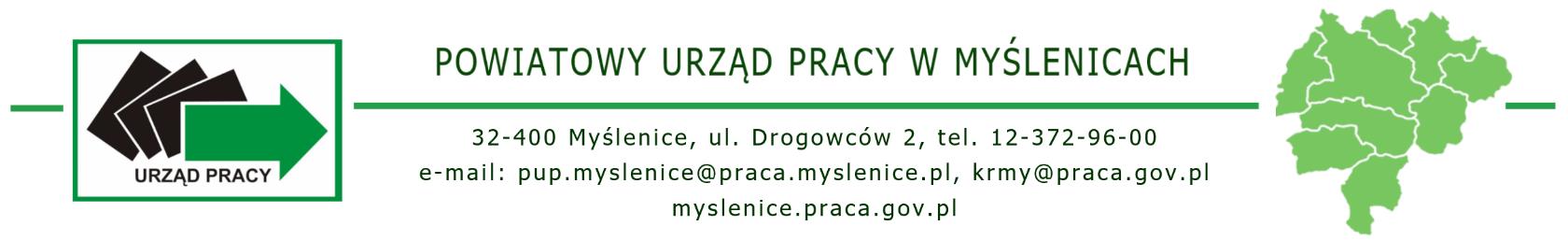 Zgłoszenie na szkolenie GRUPOWEDLA BEZROBOTNYCH.Podstawa prawna: art. 40 ust. 1 ustawy z dnia 20 kwietnia 2004 r. o promocji zatrudnienia i instytucjach rynku pracy (Dz.U. 2022r, poz. 690 z  póź.zm.); UWAGA!Wypełnione zgłoszenie obowiązuje w 2023 r. do dnia utraty statusu osoby bezrobotnej, nie dłużej niż do dnia rozpoczęcia szkolenia. Złożenie zgłoszenia nie jest równoznaczne z zakwalifikowaniem na szkolenie.CZ. I  NAZWA SZKOLENIA..............................................................................................................................................................................CZ. II  DANE OSOBY ZAREJESTROWANEJ W PUP Nazwisko i imię:  ….....................................................................................................................................Adres zameldowania .…………...................................................................................................................Data urodzenia …………………………………. miejsce urodzenia ……………………………………PESEL ........................................, nr telefonu kontaktowego.......................................................................Status osoby zarejestrowanej: BEZROBOTNYNazwa i rok ukończonej szkoły ………………………………...................................................................Zawód wyuczony i posiadane kwalifikacje:  ………………………… …………......................................Zawody wykonywane: ...…………………………………………………………………………………..Dodatkowe uprawnienia (np. uprawnienia SEP, prawo jazdy itp.) ….........................................................Data ostatniej rejestracji w Urzędzie Pracy ………..…………..………………………………………....Uprawnienia do zasiłku dla bezrobotnych od ………………….  do  ……………………. (przewidywany okres).Stopień  niepełnosprawności ………………….., data ważności orzeczenia; …………………………….Dotychczasowe uczestnictwo w szkoleniach organizowanych przez PUP w ciągu ostatnich 3 lat: nie uczestniczyłem w szkoleniach finansowanych ze środków Funduszu Pracy, na podstawie skierowania z Powiatowego Urzędu Pracy*brałem udział w niżej wymienionych szkoleniach finansowanych ze środków  Funduszu Pracy, na podstawie skierowania z Powiatowego Urzędu Pracy*	……………………………………………..	data i podpis osoby zarejestrowanejCZ. III OPINIA DORADCY KLIENTA PRZYJMUJĄCEGO ZGŁOSZENIE/NADZORUJĄCEGO REALIZACJĘ IPD*1. 3. Czy wnioskowane szkolenie jest zgodne z IPD? TAK 															NIE2. Zgłoszenie na szkolenie:	z inicjatywy kandydata										z inicjatywy organu zatrudnienia3. Cel szkolenia:	nabycie kwalifikacji lub umiejętności zawodowych 	konieczność zmiany lub uzupełnienia kwalifikacji zawodowych	utrata zdolności do wykonywania pracy w dotychczas wykonywanym zawodzie	nauka umiejętności poszukiwania i uzyskiwania zatrudnienia 	inny ………………………………………………………………… 4. Czy bezrobotny spełnia kryteria uczestnictwa w szkoleniu określone w planie szkoleń? TAK 															NIE	(data)		 (pieczęć i podpis )CZ. IV OPINIA SPECJALISTY DS. ROZWOJU ZAWODOWEGO (ZASADNOŚĆ SZKOLENIA) ORAZ DORADCY ZAWODOWEGO (JEŻELI JEST TO WYMAGANE):*Bezrobotny ubiegający się o szkolenie finansowane z Funduszu Pracy:	spełnia wymagania określone w art. 109a ust. 1 ustawy, ponieważ:	nie uczestniczył w szkoleniach finansowanych ze środków Funduszu Pracy na podstawie skierowania z powiatowego urzędu pracy,	brał udział w szkoleniach finansowanych ze środków Funduszu Pracy, na podstawie skierowania z powiatowego urzędu pracy, ale koszty szkoleń w ostatnich 3 latach nie przekraczają dziesięciokrotności minimalnego wynagrodzenia,	nie spełnia wymagań określonych w art. 109a ust. 1 ustawy, ponieważ brał  udział w szkoleniach finansowanych ze środków Funduszu Pracy, na podstawie skierowania z powiatowego urzędu pracy i koszty szkoleń w ostatnich 3 latach przekraczają dziesięciokrotność minimalnego wynagrodzenia.Przy szkoleniu finansowanym ze środków EFS: 	Bezrobotny spełnia wymagania programu 				 Bezrobotny nie spełnia wymagań programuUdział Bezrobotnego w rozmowach kwalifikacyjnych na wnioskowany kurs:	brał udział, w wyniku rozmów kwalifikacyjnych Bezrobotny został:	zakwalifikowany na kurszakwalifikowany na liście rezerwowejniezakwalifikowany na kurs	nie brał udziału w rozmowach kwalifikacyjnych (zgłosił chęć udziału w szkoleniu po rozmowach kwalifikacyjnych, na którym brak jest wystarczającej ilości zakwalifikowanych kandydatów, a przed rozpoczęciem szkolenia) i został:	zakwalifikowany na kurszakwalifikowany na liście rezerwowejniezakwalifikowany na kursWizyta u doradcy zawodowego:	TAK:	w celu określenia predyspozycji do wykonywania zawodu, który bezrobotny uzyska w wyniku szkolenia, (zawód ten jest zawodem wymagającym szczególnych predyspozycji psychofizycznych):	bezrobotny posiada predyspozycje	bezrobotny nie posiada predyspozycji	w celu skierowania na badania lekarskie bądź psychologiczne wymagane w ofercie szkolenia:Orzeczenie/a lekarskie:	pozytywna/e	negatywna/e, …………………………………………………………………………………………	w celu określenia zasadności uczestnictwa w szkoleniu z zakresu umiejętności poszukiwania pracy:	zasadne	bezzasadne	zgodnie z wymogami EFS	NIE	……………………………………….	(pieczęć i podpis doradcy zawodowego)	NIE, nie jest wymaganaZasadność skierowania na szkolenie:TAK															NIEUwagi: 		(data)	 (pieczęć i podpis spec. ds. rozwoju zawodowego)CZ. V  DECYZJA DYREKTORA POWIATOWEGO URZĘDU PRACY W MYŚLENICACH*	POZYTYWNA	NEGATYWNA	(data)	(pieczęć i podpis dyrektora)Lp.Nazwa szkoleniaCzas trwania szkoleniaUrząd Pracy kierujący na szkolenieLp.Nazwa szkoleniaCzas trwania szkoleniaNależność przysługująca jednostce szkolącejKoszt ubezpieczenia NNWKoszty badańInneRazem kosztyŹródło informacji